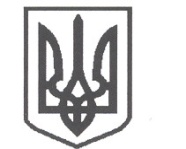 УКРАЇНАСРІБНЯНСЬКА СЕЛИЩНА РАДАВИКОНАВЧИЙ КОМІТЕТРІШЕННЯ30 жовтня 2023 року     					              	      		№ 217смт СрібнеПро затвердження проектно-кошторисної документації по робочому проекту«Капітальний ремонт автомобільної дорогикомунальної власності по провулку Л.Українки(від вул. Незалежності до житлового будинку №14)  в смт Срібне Прилуцького району Чернігівської області» Розглянувши проектно-кошторисну документацію по робочому проекту «Капітальний ремонт автомобільної дороги комунальної власності по провулку Л.Українки (від вул. Незалежності до житлового будинку №14)  в смт Срібне Прилуцького району Чернігівської області», відповідно до ст.59 Закону України «Про місцеве самоврядування в Україні»,  виконавчий комітет селищної ради  вирішив:1.Затвердити проектно - кошторисну документацію по робочому проекту  «Капітальний ремонт автомобільної дороги комунальної власності по провулку Л.Українки (від вул. Незалежності до житлового будинку №14)  в смт Срібне Прилуцького району Чернігівської області».Основні техніко-економічні показники будівництва  об’єкту:2. Забезпечити оприлюднення цього рішення згідно з діючим законодавством з подальшим затвердженням на сесії селищної ради.3. Контроль за виконанням даного рішення покласти на першого заступника селищного голови Віталія ЖЕЛІБУ.Селищний голова	Олена ПАНЧЕНКО№п/пХарактер будівництваРеконструкція1Кошторисна вартість будівництва:в т.ч.будівельно- монтажні роботи:інші витрати:1298,052 тис.грн1017,496 тис. грн280,556 тис.грн2Розробник проектуФОП Козлов Микола Петрович3Експертний звіт (позитивний)№343-К/23-РБК/ЕЗ від 23.10.2023